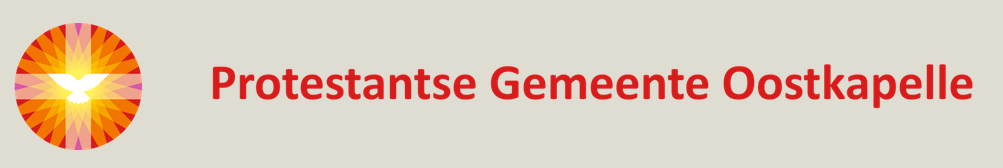 L i t u r g i eOrde van dienst voor zondag 20 september 2020 in de protestantse Zionskerk te Oostkapelle. 1ste zondag van de Herfst. Dienst van Schrift en Tafel. Liturgische kleur: groen.  Voorganger: ds. Ph.A. Beukenhorst. Ouderling van dienst is Rian Coppoolse-Jobse en organist is Jan Minderhoud.DIENST VAN DE VOORBEREIDINGOrgelspel vooraf over psalm 25 vers 1 en 2.Welkom en mededelingen door de ouderling van dienstLied luisteren:   Liedboek Psalm 121: strofe 1 – ‘Ik sla mijn ogen op en zie’InleidingLiturgische opening      (staande)DIENST VAN HET WOORDLied luisteren:  Liedboek 991:  strofen 1, 2, 3, 6 en 7 – ‘De eersten zijn de laatsten’Gebed bij de opening van de BijbelBijbellezing:  Matteüs 20, 1 t/m 16Korte preekDIENST VAN DE TAFELLied luisteren: andere versie dan de gebruikelijke geloofsbelijdenis – ‘Ik geloof in God de Vader, die een Bron van vreugde is’Uitleg en praktische aanwijzingen – iedereen loopt mee naar vorenNodiging en VredegroetTafelgebedInstellingswoordenOnze Vader (ook dit enkel uitgesproken door de predikant)Delen van brood en wijn – volg de aanwijzingen van de diakenenOrgelspel tijdens naar voren lopen om brood en wijn/sap of om de hartengroetGebed nà de Maaltijd van de HeerDIENST VAN DE HEENZENDINGLied luisteren:  Liedboek  415:  strofen 1, 2 en 3  – ‘Zegen ons Algoede’Heenzending en Zegen      (staande)Bij verlaten kerk: Let op de aanwijzingen en blijf afstand houden 1 ½ meterUitgang collecten: 1. Zending: Bouw de Kerk in Syrië weer op (Kerk in Actie); 2. Kerkrentmeesterschap Protestantse Gemeente OostkapelleUitleidend orgelspel over Lied 103 C.Groet aan de voordeur, let op de 1 ½ meter